 CRONOGRAMA DE ACTIVIDADES 2° básico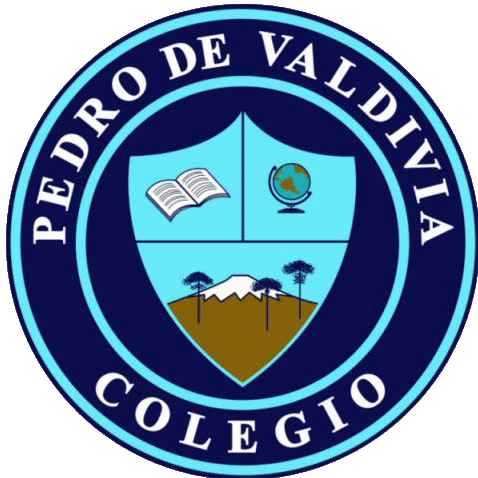 UNIDAD Nº 1“Time for school.”DOCENTE: Víctor AlvaradoFono: +56952090467Mail: alvaradovict@gmail.comCURSO O NIVEL:  2° básicoASIGNATURA: InglésSEMANA /FECHAOBJETIVOACTIVIDADESADECUACIÓN  PROYECTO INTEGRACIÓN RECURSOFECHA ENTREGA 25 – 29 de mayoRetroalimentar evaluación formativa 2Retroalimentación formativa 2-Se realizara un trabajo cooperativo con el docente de asignatura para realizar la retroalimentación de la evaluación.Imágenes TeléfonoComputador29 de mayo– 05 de junioReflexionar sobre las reglas de la clase.Libro de actividades pág. 12Mira, encuentra y colorea los objetos. Indica la preposición de 4 de ellos. Sigue el ejemploLibro de actividades pág. 13Une la oración y escríbela, utiliza el ejemplo.-Se sugiere ver video de las preposiciones en inglés.-Se realiza guía complementaria de preposiciones.-Se realiza video explicativo de página 12 y 13 de libro de inglés.Libro del estudiante https://www.youtube.com/watch?v=iz34wYw-edIGuía complementaria Prepositions of place05 de junio08 – 12 de junioPracticar y decir el abecedario mediante una canción.Libro de actividades pág. 10Escuchar audio, colorear y pronunciar el alfabeto en inglésLibro de actividades pág. 10Aprender abecedario en inglés – EvaluaciónPronunciar el alfabeto en inglés Grabar en audio y enviar registro para evaluación-Se sugiere ver video de las letras del alfabeto en inglés. Libro del estudiante Libro de actividadesAudio 1https://www.youtube.com/watch?v=zIWjYSfy0PQ12 de junio15 – 19 de junioIdentificar vocabulario de la unidadEvaluación sumativa Se entregara una orientación para desarrollar la evaluación.  Y además adaptación de la evaluación es necesarioEvaluación sumativa19 de junio22 – 26 de junioRetroalimentar evaluación sumativa 1 Retroalimentación sumativaSe realizara un trabajo cooperativo con el docente de asignatura para realizar la retroalimentación de la evaluación.Imágenes TeléfonoComputador26 de junio